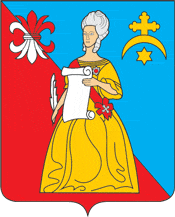 АДМИНИСТРАЦИЯГородского поселения «Город Кремёнки»Жуковского района Калужской областиПОСТАНОВЛЕНИЕ« 10 » февраля 2015г.                                                                                     №  19-пг.КремёнкиВ соответствии со статьями 169,181 Жилищного кодекса Российской Федерации, Федеральным  законом от 06.10.2003 № 131-ФЗ «Об общих принципах организации местного самоуправления Российской Федерации», Законом Калужской области от 01.07.2013 № 460-ОЗ «Об организации проведения капитального ремонта общего имущества в многоквартирных домах, расположенных на территории Калужской области», постановлением Губернатора Калужской  области от 31.12.2013 № 759 «Об установлении минимального размера взноса на капитальный ремонт общего имущества в многоквартирном доме на территории Калужской области» и постановления администрации ГП «Город Кременки»  от 23.07.2014 № 80-п «О способе  формирования Фонда капитального ремонта общего имущества многоквартирных домов и определении минимального взноса на капитальный ремонт общего имущества многоквартирных домов на территории ГП «Город Кременки» Администрация ГП «Город Кременки» Постановляет:1. Утвердить Порядок оплаты взносов на капитальный ремонт общего имущества в многоквартирных домах, расположенных на территории муниципального образования городское поселение «Город Кременки», в части жилых помещений, находящихся в муниципальной собственности, согласно приложению.2. Определить Администрацию городского поселение «Город Кременки» главным распорядителем средств бюджета по оплате взносов на капитальный ремонт общего имущества в многоквартирных домах в части жилых помещений, находящихся в муниципальной собственности.3. Опубликовать данное постановление, действие постановления распространяются на отношения возникшие с 01.01.2015г. 4. Контроль за исполнением постановления возложить Заместитель главы администрация городского поселения «Город Кременки»  Брежнева И.Ю.Глава Администрации городского поселения «Город Кремёнки»                                                               Н.А.ПлотниковПриложениек постановлению Администрации ГП «Город Кременки»    № _____от       ____________2015г.ПОРЯДОКОПЛАТЫ ВЗНОСОВ НА КАПИТАЛЬНЫЙ РЕМОНТ ОБЩЕГО ИМУЩЕСТВАВ МНОГОКВАРТИРНЫХ ДОМАХ, РАСПОЛОЖЕННЫХ НА ТЕРРИТОРИИМУНИЦИПАЛЬНОГО ОБРАЗОВАНИЯ ГОРОДСКОЕ ПОСЕЛЕНИЕ «ГОРОД КРЕМЕНКИ», В ЧАСТИ ЖИЛЫХ ПОМЕЩЕНИЙ, НАХОДЯЩИХСЯ В МУНИЦИПАЛЬНОЙ СОБСТВЕННОСТИI. ОСНОВНЫЕ ПОЛОЖЕНИЯПорядок оплаты взносов на капитальный ремонт общего имущества в многоквартирных домах, расположенных на территории муниципального образования городское поселение «Город Кременки», в части жилых помещений, находящихся в муниципальной собственности (далее - Порядок), разработан в соответствии со статьями 169, 181 Жилищного кодекса Российской Федерации, Федеральным законом от 06.10.2003 № 131-ФЗ «Об общих принципах организации местного самоуправления в Российской Федерации», Законом Калужской области от 01.07.2013 № 460-ОЗ «Об организации проведения капитального ремонта общего имущества в многоквартирных домах, расположенных на территории Калужской области», постановлением Губернатора Калужской  области от 31.12.2013 № 759 «Об установлении минимального размера взноса на капитальный ремонт общего имущества в многоквартирном доме на территории Калужской области».1.1.Администрация ГП «Город Кременки»  является главным распорядителям средств бюджета поселения на оплату взносов на капитальный ремонт общего имущества в многоквартирных домах, расположенных на территории муниципального образования городское поселение «Город Кременки», в части жилых помещений, находящихся в муниципальной собственности.1.2. Оплата взносов на капитальный ремонт общего имущества в многоквартирных домах в части жилых помещений, находящихся в муниципальной собственности, производится:а) региональному оператору в случае формирования фонда капитального ремонта на счете регионального оператора.II. ПОРЯДОК ОПЛАТЫ ВЗНОСОВ РЕГИОНАЛЬНОМУ ОПЕРАТОРУ.2.1. В случае формирования фонда капитального ремонта на счете регионального оператора оплата взносов на капитальный ремонт общего имущества в многоквартирных домах в части жилых помещений, находящихся в муниципальной собственности, производится на основании договора, заключенного между администрацией ГП «Город Кременки» и региональным оператором, с приложением расчета по муниципальным жилым помещениям в многоквартирных домах, в которых фонд капитального ремонта формируется на счете регионального оператора (приложение №1 к Порядку). 2.2. В случае, если размер взноса на капитальный ремонт определен в размере больше минимального, установленного в соответствии с действующим законодательством, к расчету прилагаются копии решений собраний собственников помещений.2.3. Ежемесячно, в срок не позднее 05 числа, Отдел по управлению муниципальным имуществом Администрации ГП «Город Кременки» предоставляет региональному оператору сведения из реестра  имущества казны за истекший месяц с учетом исключенных и(или) включенных в ее состав муниципальных жилых помещений.2.4. Региональный оператор подготавливает дополнительное сообщение с приложением новой редакции реестра, указанного в п.2.1.2.5. Оплата производится в сроки и порядке, предусмотренные договором на основании   платежного документа на сумму согласно данным перечня по форме приложения №1 к Порядку;III. ПОРЯДОК ОПЛАТЫ ВЗНОСОВ ВЛАДЕЛЬЦАМ СПЕЦИАЛЬНЫХ СЧЕТОВ, ОТКРЫТЫХ В КРЕДИТНЫХ ОРГАНИЗАЦИЯХ, УДОВЛЕТВОРЯЮЩИХ ТРЕБОВАНИЯМ П.2 СТ.176 ЖИЛИЩНОГО КОДЕКСА3.1. Оплата взносов на капитальный ремонт общего имущества в многоквартирном доме в части жилых помещений, находящихся в муниципальной собственности, производится на основании договора, заключенного между администрацией поселения и владельцем спецсчета, открытого в кредитной организации (далее-Получатель средств).3.2. Для заключения договора Получателем средств в администрацию ГП «Город Кременки» предоставляются следующие документы:- расчет по оплате средств взносов на капитальный ремонт по муниципальным жилым помещениям в многоквартирных домах, находящихся в управлении, согласованный Отделом по управлению муниципальным имуществом  в части подтверждения муниципальной собственности и площади жилого помещения (приложение № 2 к Порядку);- оформленное протоколом решение общего собрания собственников помещений многоквартирного дома о способе формирования фонда капитального ремонта, размере взноса в случае определения его в размере больше минимального, установленного в соответствии с действующим законодательством;3.3. Получатели средств производят расчет расходов по оплате взносов на капитальный ремонт, исходя из размера взноса установленного для каждого многоквартирного дома и общей площади муниципальных жилых помещений в таком доме с учетом количества календарных дней владения (далее - Расчет).3.6. Получатель средств несет ответственность за достоверность предоставляемых  сведений.Приложение № 1 к Порядку РАСЧЕТ        по муниципальным жилым помещениям в многоквартирных домах,    в которых решением общего собрания собственников фонд капитального           ремонта формируется на  счете регионального операторапо состоянию на 01 ______________ 20__ годас учетом сведений из реестра имущества казны за ___________ месяц 20__ года Руководитель регионального оператора ________________Главный бухгалтер регионального оператора ________________    М.П.Приложение № 2к Порядку                                  РАСЧЕТ     по оплате средств взносов на капитальный ремонт по муниципальным                  жилым помещениям в многоквартирном доме                        за ______________ 20__ года     Владелец спецсчета __________________________________                        (наименование юридического лица)    Реквизиты спецсчета _________________________________                             (банковские реквизиты)   Председатель ________________        Главный бухгалтер ________________    М.П. СОГЛАСОВАНО:  Специалист Администрации ГП «Город Кременки»          ___________________           "____"_____________№ п/пАдрес помещения (ул., дом, № квартиры)Общая площадь жилого помещенияРазмер взноса в фонд формирования капитального ремонтаКоличество календарных дней для начисления в расчетном периодеОбъем средств, подлежащий уплате в фонд капитального ремонта123456ИТОГОXX№ п/пАдрес помещения (ул., дом, № кв.)Адрес помещения (ул., дом, № кв.)Общая площадь жилого помещения, кв. мОбщая площадь жилого помещения, кв. мРазмер взноса в фонд формирования капитального ремонтаРазмер взноса в фонд формирования капитального ремонтаКоличество календарных дней для начисления в расчетном периодеОбъем средств, подлежащий уплате в фонд капитального ремонтаОбъем средств, подлежащий уплате в фонд капитального ремонта1233445556Всего к оплате по спецсчету№ ___________________Всего к оплате по спецсчету№ ___________________Всего к оплате по спецсчету№ ___________________Всего к оплате по спецсчету№ ___________________Всего к оплате по спецсчету№ ___________________